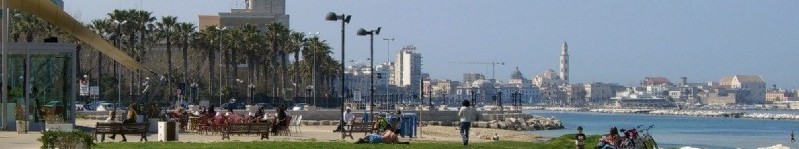 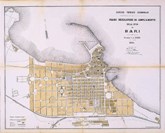 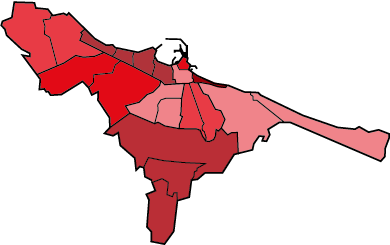 SCHEMA DI CONVENZIONE PER LA DEFINIZIONE DEI RAPPORTI TRA COMUNE E SOGGETTI PROPONENTI PIANI ATTUATIVI IN ZONE C1 – C2 DEL VIGENTE PRG O PROGRAMMI COMPLESSI DI ERP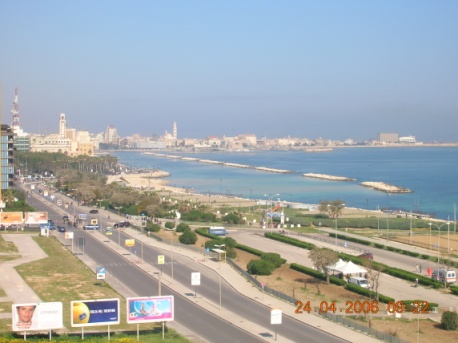 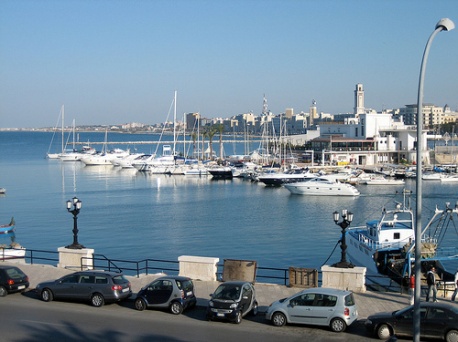 CONVENZIONEREPUBBLICA ITALIANAIl giorno....................................................................... innanzi a me Dott. ..................... Notaio in............iscritto al Collegio Notarile di ............. si sono costituiti il Sig............................................................................ il quale interviene al presente atto non in proprio, ma quale Direttore della Ripartizione Urbanistica ed Edilizia Privata del Comune di Bari C.F………………………………., ed ivi domiciliato per la funzione, in seguito denominato nel presente atto “Comune”, nell’esercizio dei poteri di rappresentanza conferiti ai sensi dell’art. 107 e seguenti D.Lgs. 18 agosto 2000 n. 267, per dare esecuzione alle deliberazioni di Giunta/Consiglio Comunale …………………………….., che si allegano al presente atto, in copia conforme, rispettivamente sub “A” e sub “B” ed il Sig./Sigg.ri:..................................................................................nella sua/loro qualità di………………………………………………………….……………………..…….del Consorzio proprietario dei suoli appresso elencati costituito con atto ………………………………………………. (o altra titolarità idonea all’intervento in atto), in seguito denominato nel presente atto “SOGGETTO ATTUATORE”, senza l’assistenza dei testimoni per avervi le parti espressamente rinunciato.PREMESSO CHEi Signori sottoelencati sono rispettivamente proprietari (o altra titolarità idonea) dei suoli a fianco di ciascuno individuati con i dati catastali:Sig...................................... partita n......................... foglio .............. mappa ......... n. .......................... particella (e) avente una estensione di mq. ................................Sig.......................................partita n....................foglio ............... mappa .............. n. ...........................particella (e) avente una estensione di mq. ................................Sig.................................. partita n......................... foglio ............. mappa .............. n. ......................... particella (e) avente una estensione di mq. .................................il vigente P.R.G. del Comune di Bari, nell’ambito dei suoli sopraindicati, prevede che mq............. siano destinati a ................... di cui all’art. ...........delle N.T.A. (eventualmente, mq, ......................... sono destinati a .......................................... e che mq....................... sono destinati a “.........................................................” di cui all’art. n. ………………… delle norme tecniche di attuazione del P.R.G.);che i predetti, nella loro qualità di proprietari (o altra titolarità idonea), dei suddetti suoli hanno costituito il Consorzio Edilizio…………………con atto……………….del Notaio …………………… al fine di realizzare gli interventi previsti nel Comparto n. ……….. del Piano Particolareggiato della MAGLIA URBANISTICA n. ………………….. (approvato con atto n. ………… de…….l …);il Consorzio ___________- d’ora innanzi anch’esso ricompreso tra i “SOGGETTI ATTUATORI” - non è titolare di diritti di proprietà ma ha ricevuto mandato (giusta procura speciale___________) dalle Ditte ____________ per dare attuazione al comparto di cui al__________del vigente P.R.G. di BARI; che il  vigente P.R.G. del Comune di Bari, nell’ambito dei suoli sopraindicati, prevede che  mq ............. (colorati in____nell’elaborato grafico denominato tavola___) siano destinati  a ................... di cui all’art.51 delle N.T.A. (eventualmente, mq ........................., contraddistinti con il colore____nell’elaborato grafico denominato____sono destinati a ........................................ e che mq................ contraddistinti con il colore____nell’elaborato grafico denominato____.sono destinati a ................................... );il Giunta  Comunale con deliberazione n. .................. del .…................, ha adottato lo schema della presente convenzione e L’ALLEGATO DISCIPLINARE PER LA ESECUZIONE DELLE OPERE DI URBANIZZAZIONE DA REALIZZARSI NELL’AMBITO DEI PIANI ATTUATIVI O PROGRAMMI COMPLESSI A SCOMPUTO DEGLI ONERI DI URBANIZZAZIONE;il Consorzio Edilizio “………………………………….” appositamente costituito dai proprietari con atto………………………….., al fine di realizzare gli interventi previsti nel predetto Comparto N…..,ha presentato al Comune di Bari il “piano di dettaglio per l’attuazione del comparto N……- Maglia di espansione C1(C2) del PRG” esaminato dal Coordinamento Tecnico Interno nella seduta del …………………………con parere“…………………………..”il “piano di dettaglio per l’attuazione del comparto N……- Maglia di espansione C1(C2) del PRG”, è costituito da:------------------------------------------------------------------------------------------------------------------------------------------------------------------------------------------------------------------------------------------------------------------------------------------------Tutto ciò premesso che forma parte integrante e sostanziale della presente convenzione, fra le costituite parti come sopra indicate si conviene e si stipula quanto segue:ART. 1 - DISPOSIZIONE PRELIMINARE - OBBLIGO GENERALE – OGGETTO, SCOPO E VALIDITA’ DELLA CONVENZIONELa premessa e gli atti in essa richiamati costituiscono parte integrante ed essenziale della presente convenzione e si devono intendere qui integralmente riportati.I soggetti attuatori assumono gli oneri ed obblighi che seguono fino al completo assolvimento degli obblighi convenzionali, che saranno attestati con appositi atti certificativi.I soggetti attuatori rimangono altresì obbligati per sé, successori ed aventi causa per tutto quanto specificato nei sotto estesi patti della presente convenzione.In caso di alienazione, parziale o totale, delle aree oggetto della convenzione, gli obblighi assunti dai soggetti attuatori si trasferiscono agli aventi causa; i soggetti attuatori sono tenuti a comunicare all’Amministrazione comunale ogni variazione del titolo di proprietà al fine dell’applicabilità delle obbligazioni contenute nella presente convenzione.In caso di trasferimento, le garanzie già prestate dai soggetti attuatori non possono essere ridotte o estinte, se non dopo che l’avente causa abbia eventualmente prestato, a sua volta, idonee garanzie in sostituzione.Per eventuali inadempimenti ai patti, l’alienante e l’acquirente verranno comunque ritenuti responsabili in solido nei confronti del Comune a tutti gli effetti per ogni e qualsiasi danno dovesse derivarne.La presente convenzione regola contenuti, modalità attuative e programmi di realizzazione degli interventi previsti nell’ambito del ………………………. d’ora in avanti per brevità denominato Piano Attuativo approvato con deliberazione della G.C. n__del_____.La presente convenzione ha una validità di anni 10 a decorrere dalla data della sua stipula. Il DISCIPLINARE PER LA ESECUZIONE DELLE OPERE DI URBANIZZAZIONE DA REALIZZARSI NELL’AMBITO DEI PIANI ATTUATIVI O PROGRAMMI COMPLESSI A SCOMPUTO DEGLI ONERI DI URBANIZZAZIONE, approvato con deliberazione della G.C. n__del_____,costituisce PARTE INTEGRANTE E SOSTANZIALE DELLA PRESENTE CONVENZIONE, RISULTA AD ESSA ALLEGATO E COMUNQUE SOTTOSCRITTO, IN OGNI SUA PARTE, DAL LEGALE RAPPRESENTANTE DEL SOGGETTO ATTUATORE (OVVERO CONSORZIO). ART 2 - CARATTERISTICHE DELL’INTERVENTO E PRECISAZIONI IN MERITO ALLA DOCUMENTAZIONE TECNICA ALLEGATAI costruendi edifici corrisponderanno prevalentemente per dimensioni, altezza e volume alle indicazioni contenute nelle planimetrie e negli elaborati grafici costituenti “………………………………………………………..” ed allegati alla delibera di approvazione  del/laConsiglio Comunale/GiuntaComunale (alla determina dirigenziale nel caso di Piano di Dettaglio coerente con il Piano Particolareggiato già approvato) n...................... del.........................Non potrà essere modificato, salvo regolare procedura di variante, l’impianto complessivo del “PIANO DI ATTUAZIONE”. Pertanto le previsioni rivenienti dal plano volumetrico,  la cui coerenza con il Piano Attuativo è stata verifica in sede di esame da parte del Coordinamento Tecnico Interno,  dovranno mantenersi tale, con particolare riferimento a:ubicazione e consistenza delle aree cedute per standards, fatte salve le ulteriori precisazioni riportate nel successivo articolo ………….;rete stradale;allineamenti e profili altimetrici degli edifici;Inoltre, dovranno essere prodotti specifici studi su:materiali e finiture;cromatismi complessivi;masse e volumetrie complessiveA tal proposito si ritiene che la progettualità degli interventi debba essere inoltre supportata da uno specifico progetto “della qualità” che, contenendo l’uso di pluralità di elementi di finitura persegua soluzioni autonome, adottando apposite tabelle delle finiture di riferimento. Tutti gli edifici contigui che costituiscono una unità morfologica definita, devono essere progettati unitariamente, secondo gli studi d’insieme. Gli spazi privati anche ad uso condominiale contigui a più fabbricati dovranno essere progettati unitariamente a cura del Soggetto Attuatore ed approvati dal suo organo decisionale, prima di essere sottoposti alle approvazioni degli Uffici, rimanendo obbligati tutti i consorziati ad accollarsi i relativi oneri per la realizzazione delle opere.Dette opere saranno poi realizzate, con riferimento a specifici ambiti di intervento individuati in sede di progetto unitario, unitamente con la esecuzione del primo intervento ed a cura del titolare del primo P.d.C.Resta fermo che i successivi P.d.C., riferiti a quell’ambito specifico, potranno essere rilasciati previo riscontro dell’effettivo rimborso degli oneri sostenuti dal titolare del primo P.d.C. che rilascerà apposita dichiarazione liberatoria.Alle ubicazioni, dimensioni, altezze e volumi dei fabbricati, in sede di richiesta del permesso di costruire, potranno essere apportate variazioni che non incidono in maniera significativa sui parametri urbanistici che connotano il Piano Attuativo in dipendenza della morfologia e costituzione geologica del suolo, della tipologia e distribuzione degli alloggi e/o degli ambienti per usi diversi oltre che per esigenze architettoniche.Le altezze dei fabbricati indicati negli elaborati grafici del progetto del “………………………………………….” si intendono riferite per ciascun fronte alla quota media di marciapiede, o in mancanza, della strada o della piazza o del suolo circostante comunque sistemato e comunque coerenti con le indicazioni riportate nel regolamento edilizio.Tutte le fronti dei fabbricati dovranno essere finite come se prospettanti su aree pubbliche.Le aree scoperte dovranno tutte essere sistemate come previsto dal Piano Attuativo “…………………………………………..” e, pertanto, a:__________________(sedi viabili e/o pedonali, a giardini privato e/o condominiale o comunitario, a parcheggio, a giochi, impianti sportivi) ed altri usi ammessi e rappresentati nel progetto. In sede di richiesta del permesso di costruire o di altro titolo abilitativo, potranno essere apportate lievi varianti alla sistemazione delle aree scoperte di uso esclusivo dei lotto, comunque coerenti con le indicazioni del piano.Tutte le recinzioni tra i lotti, sia di confine su spazi privati che pubblici, ove previste, saranno eseguite “a giorno”, composte  da una base in muratura dell’altezza massima di 50 cm e sovrastante ringhiera o rete metallica o altro materiale che assicuri tale trasparenza da non creare barriera fino ad un’altezza massima complessiva di ml. 2,00. Gli elaborati esecutivi del progetto edilizio devono riportare la posizione e le caratteristiche di tali recinzioni, privilegiando comunque le recinzioni arbustive.I soggetti attuatori  per sé, successori ed aventi causa a qualsiasi titolo dichiarano di accettare, così come accettano con la stipula della presente convenzione, che in caso di contrasto tra la normativa del presente articolo e le NTA di Piano ed il Regolamento Edilizio, quest’ultime, rispetto ai propri ambiti applicativi, hanno la prevalenza.Resta salva l’applicazione delle procedure di cui all’art. 22 – comma 3 lettera b) – del D.P.R. 06.06.2001 d.lgs n.380 del 2001 modificato dal d.lgs n.301 del 2002, laddove, in sede di approvazione del piano ATTUATIVO, la Giunta Comunale dichiari esplicitamente la sussistenza di tutti i requisiti di cui al medesimo articolo 22 – comma 3 lettera b) del citato D.P.R. (in caso di applicazione del predetto disposto normativo, questo comma sarà sostituito dalla seguente dicitura: I  soggetti attuatori, in data_________hanno inoltrato richiesta di attivazione della procedura di cui all’art. 22 – comma 3 lettera b) – del D.P.R. 06.06.2001 d.lgs n.380 del 2001 modificato dal d.lgs n.301 del 2002, allegando i seguenti elaborati:______________________________________________________________________________________________________________________________________________________________________________________________________________________________________________________________________________________________________________________________________________________________________________________________________ La Giunta Comunale con delibera n._______del________________”………………….” ha dichiarato esplicitamente la sussistenza di tutti i requisiti di cui al articolo 22 – comma 3 lettera b) del  D.P.R.380/2001 e s.m.i.).Il termine per la ultimazione degli edifici è quello indicato nei singoli permessi di costruire il cui rilascio deve avvenire nel termine di validità della lottizzazione (10 anni).Il Soggetto Attuatore e/o i singoli consorziati potranno a loro richiesta realizzare gli interventi edilizi in coerenza con gli indirizzi di cui alla L.R. 13/2008 e relativo regolamento, in particolare con le indicazioni rivenienti da provvedimenti comunali usufruendo dei relativi incentivi. L’incremento volumetrico previsto dalla richiamata L.R. n. 13/2008 potrà essere realizzato senza ulteriori cessioni di aree per standard qualora queste ultime, nell’ambito del Piano Attuativo risultino già in esubero rispetto ai volumi previsti nel medesimo Piano Attuativo. Per ottenere la certificazione di sostenibilità ambientale ai fini dell’ottenimento delle agevolazioni previste dalla L.R. 13/2008 e dalla deliberazione di G.M. del 14.11.2011,n.708 è necessario predisporre la documentazione prevista dalla deliberazione di Giunta Regionale 24.11.2009,n.2272. E’ prevista la realizzazione di polifere (cavidotti tecnologici) per allocare i sottoservizi possibili (con esclusione delle reti gas) al fine di rendere funzionale la gestione delle reti tecnologiche.Per quanto attiene la procedura di VAS di cui alla parte seconda Titolo II del D.lgs 03.04.2006,n.152 si precisa quanto segue. Con determina n.____ del______, con la quale il dirigente dell’Ufficio Programmazione VIA e Politiche Energetiche/VAS della Regione Puglia, ai sensi del D.lgs 152/2006  e s.m.i., escludeva/sottoponeva la proposta di Piano Attuativo dalla/alla procedura di VAS. Conseguentemente (da inserire nel caso in cui il piano è stato escluso dalla procedura di VAS) A seguito delle determina n____ del_______ a firma del dirigente dell’Ufficio Programmazione VIA e Politiche Energetiche/VAS della Regione Puglia, il piano è stato adeguato alle prescrizioni riportate in determina/oppure sarà necessario adempiere in fase di realizzazione alle attività di seguito indicate/ oppure prima del rilascio dei titoli abilitativi sarà necessario effettuare le seguenti attività alle seguenti attività:(da inserire nel caso in cui il piano è sottoposto alla procedura di VAS) A seguito delle determina n____ del_______ a firma del dirigente dell’Ufficio Programmazione VIA e Politiche Energetiche/VAS della Regione Puglia è stato redatto il RAPPORTO AMBIENTALE redatto coerentemente a quanto riportato nel’allegato VI di cui all D.lgs 03.04.2006,n.152, che unitamente agli elaborati di piano ed alla sintesi non tecnica, coerentemente alle disposizioni di cui al comma 5 art. 13 del predetto d.lgs, è stata comunicata, in data______all’autorità competente (Regione Puglia). In data ____il Comune di Bari in qualità procedente, coerentemente alle disposizioni di cui all’art. 14 comma 1, ha curato sul Bollettino Ufficiale della Regione Puglia, la pubblicazione dell’avviso contenente il titolo della proposta di piano o di programma, il proponente, l'autorità procedente, l'indicazione delle sedi ove può essere presa visione del piano o programma e del rapporto ambientale e delle sedi dove si può consultare la sintesi non tecnica. Nel termine di 60 gg dalla data di pubblicazione dell’avviso di cui sopra (giusta art. 14 co.1 d.lgs 152/2006), sono prevenute/non sono pervenute, le seguenti osservazioni/osservazioni. (nel caso di osservazioni) Coerentemente alle disposizioni di cui all’art. 15 del d.Lgs. 03.04.2006,n.152 e s.m.i., a seguito delle attività istruttorie effettuate dall’autorità competente, in collaborazione con l’autorità procedente, conseguenti all’acquisizione ed alla valutazione della documentazione presentata e delle osservazioni pervenute,nel termine di cui all’art.14 del d.lgs 152/2006 e s.m.i., è stato espresso il seguente motivato parere:……………Detto parere è stato trasmesso dall’autorità competente il_________ed è stato acquisito in data____dal Comune di Bari in qualità di autorità procedente.(nel caso nel caso in cui non sono pervenute osservazioni) Coerentemente alle disposizioni di cui all’art. 15 del d.Lgs. 03.04.2006,n.152 e s.m.i., a seguito delle attività istruttorie effettuate dall’autorità competente, in collaborazione con l’autorità procedente, conseguenti all’acquisizione ed alla valutazione della documentazione presentata, constatata l’assenza di osservazioni, nel termine di cui all’art.14 del d.lgs 152/2006 e s.m.i., è stato espresso il seguente motivato parere:……………Detto parere è stato trasmesso dall’autorità competente il_________ed è stato acquisito in data____dal Comune di Bari in qualità di autorità procedente.Per quanto attiene la definizione della procedura di VAS l’autorità procedente, a seguito delle risultanze riportate nel motivato parere di cui sopra ha ritenuto/non ritenuto  revisionare il piano di cui in narrativa (giusta art. 15 comma 2 del d.lgs 152/2006 e s.m.i).In conseguenza di quanto riportato per la procedura di VAS, gli elaborati grafici e scrittografici sono quelli indicati nella premessa alla presente convenzione.Di seguito si riportano i pareri (eventuali) dei seguenti Enti e _________, ai quali gli interventi proposti dal PUE dovranno essere assoggettati.ART. 3 - CESSIONE AREE PER URBANIZZAZIONE PRIMARIA E SECONDARIA E PER LA REALIZZAZIONE DI EDILIZIA CONVENZIONATA, AGEVOLATA E SOVVENZIONATAI consorziati (ovvero soggetto attuatore) cedono con il presente atto al Comune di Bari, per il quale accetta il costituito Sig. …………, l’area di mq. ……….., contornata con ………………….. nella “planimetria delle aree a cedersi” allegata sotto la lettera…..….e catastalmente individuata da ………………………………………………………………….……………………Tale area, oltre ai lotti edificabili per l’Edilizia Sovvenzionata e Convenzionata – Agevolata per una superficie complessiva di mq…………...., contiene al suo interno anche le aree per una superficie complessiva di mq…………...(colorate in____nell’elaborato grafico denominato Tavola__) da destinare a strade di Piano Attuativo e le aree, per una superficie complessiva di mq…………. da destinare a standards pubblici, secondo le previsioni di Piano Attuativo.La cessione delle aree di cui al presente articolo, per la quota corrispondente ad una volumetria pari al 40% dell’intera volumetria ammissibile relativa ai suoli di proprietà dei consorziati (da destinare alla realizzazione di Edilizia Sovvenzionata, Convenzionata e Agevolata), avviene al prezzo definito dalle disposizione di legge vigenti al momento dell'accordo di cessione o alla data dell'emanazione del decreto di esproprio e sarà corrisposta dal Comune di Bari al Consorzio previa assegnazione dei lotti ricadenti sulle aree cedute secondo le modalità di seguito specificate.Nel caso di specie il prezzo equivalente all’indennità di esproprio è, - alla data della presente convenzione - definito ed accettato dalle parti in :SCons (superficie di proprietà del Consorzio) x Ind. Unit. X 40% = mq…………….x€/mq……….. x 40% = €………………… (Euro……………………………)Le parti come sopra costituite convengono espressamente che detto prezzo equivalente all’indennità di esproprio, nel caso di Cooperative o Imprese consorziate assegnatarie di lotti di edilizia convenzionata/agevolata nell’ambito del medesimo comparto, andrà decurtato – in compensazione – di una quota pari al corrispettivo dovuto allo stesso titolo dalla Cooperativa o Impresa per l’assegnazione in diritto di proprietà di un lotto/lotti  nell’ambito del medesimo comparto.La cessione delle aree di cui al presente articolo per la parte eccedente la superficie corrispondente ad una volumetria pari al 40% della volumetria ammissibile di competenza dei suoli di proprietà dei consorziati e comunque non superiore al 70% (giusta art. 3 Legge 18.04.1962,n.167) avviene alle stesse condizioni di prezzo dei suoli utilizzati per la realizzazione volumetrica del 40% della Volumetria max ammissibile.In presenza di procedura espropriativa, resasi necessaria ai fini della completa disponibilità delle aree oggetto del piano attuativo, la volumetria corrispondente alla superficie espropriata sarà interamente destinata alla realizzazione di edilizia agevolata e/o convenzionata.Nel caso in cui, in relazione alle previsioni planovolumetriche del piano attuativo, non sia possibile soddisfare tale richiesta mediante l’assegnazione di lotti funzionalmente autonomi, la volumetria di edilizia privata che residua a completamento del lotto funzionale – per evidenti difficoltà di esecuzione e gestione da parte di soggetti diversi andrà anch’essa ad accrescere la quota di edilizia convenzionata e/o agevolata; in tal caso andrà riconosciuto ai consorziati  un corrispettivo in danaro commisurato ad una superficie di suolo corrispondente (in base all’indice territoriale) alla volumetria di edilizia privata che residua valutata al prezzo equivalente all’indennità di esproprio definito con i criteri di cui all’ART. 9 del DISCIPLINARE ALLEGATO PER LA ESECUZIONE DELLE OPERE DI URBANIZZAZIONE DA REALIZZARSI NELL’AMBITO DEI PIANI ATTUATIVI O PROGRAMMI COMPLESSI A SCOMPUTO DEGLI ONERI DI URBANIZZAZIONE,; tale corrispettivo (Pfraz.) andrà ripartito e posto a carico dei soggetti assegnatari di edilizia convenzionata e/o agevolata con esclusione, pertanto, dell’edilizia sovvenzionata  (IACP).Gli assegnatari di lotti di edilizia convenzionata/agevolata dovranno corrispondere, al momento dell’assegnazione, un prezzo di cessione determinato con le relazioni analitiche ed i parametri di seguito riportati:Pcess(i)= Vol (i) / Vol (t) x Pcess.(t) x (1+Ist /100)dove :Vol(i)  è la volumetria di competenza del lotto imo di Edilizia Convenzionata /Agevolata;Vol(t) è il volume totale di Edilizia Convenzionata e Agevolata del comparto di intervento (comprensivo della eventuale volumetria di edilizia privata in regime di convenzionata);Pcess.(t) è il prezzo totale da corrispondere al Comune quale corrispettivo per l’acquisizione delle aree da parte degli assegnatari di edilizia convenzionata/agevolata, tiene conto, oltre al prezzo equivalente all’indennità di esproprio, da corrispondere al Consorzio, anche degli eventuali oneri aggiuntivi di seguito specificati:eventuali oneri afferenti la procedura espropriativa relativa al comparto di intervento;eventuali maggiori oneri fiscali conseguenti alla cessione al Comune, in misura pari al 40% (quaranta per cento) della superficie di proprietà ed al prezzo equivalente all’indennità di esproprio, dei suoli interni al comparto da parte dei soggetti consorziati diversi dalle persone fisiche;eventuale indennizzo volumetrico da corrispondere al Consorzio;Contributo Erogabile dallo IACP a seguito dell’ assegnazione in diritto di superficie delle aree allo IACP (edilizia sovvenzionata  laddove esistente);In definitiva il prezzo di cessione risulta pari a:Pcess(t) = Tot. Indennizzi ai consorziati + Tot. Oneri proced. espropriativa + Tot. Oneri fiscali + Tot. Indennizzo Volumetrico – Contributo Erogabile dallo IACP.Pcess.(i) è il prezzo da corrispondere al Comune quale corrispettivo dei costi di acquisizione delle aree a fronte dell’assegnazione del lotto-imo alla cooperativa e/o impresa;Ist è la percentuale di variazione dell’indice ISTAT del costo della vita dalla data di stipula della Convenzione sino alla data di stipula della convenzione di assegnazione del lotto alla Cooperativa e/o Impresa.Detto prezzo di cessione – come sopra determinato – sarà oggetto di rimborso al Consorzio, compatibilmente con le procedure che rendono effettivamente disponibili le  somme, previa acquisizione della comunicazione della Ripartizione Ragioneria, entro 120  gg. dall’avvenuta assegnazione.In caso di assegnazione di lotti allo IACP (edilizia sovvenzionata) il prezzo di cessione sarà rimborsato al consorzio entro 30 giorni dal completamento delle procedure che rendono effettivamente disponibili le somme versate e comunque previa acquisizione della comunicazione della Ripartizione Ragioneria.Il Pcess(t), determinato secondo il procedimento sopra specificato, è stato definito con determina dirigenziale n…...del………………è pari a complessivi €………………………… (euro………………………………………….) ossia pari alla somma dell’importo equivalente all’indennità di esproprio ( da corrispondere per le aree destinati agli interventi di ERP convenzionata/agevolata/sovvenzionata) di €……………………… (euro………………) e degli oneri aggiuntivi (laddove esistenti) sopra elencati sub b), c), d), e) come di seguito specificati:oneri afferenti la procedura espropriativa: €……………………………… (euro………………….)maggiori oneri fiscali: €………………………………………………..……… (euro………………….)indennizzo volumetrico: €………………………………………………..…… (euro………………….)contributo erogabile dallo IACP: €…………………………………………… (euro…………..…….)Sarà in ogni caso garantito, al termine di tutte le assegnazioni, il totale ristoro del prezzo di cessione Pcess.(t)  come sopra definito, salvo conguaglio.I consorziati, per sé, successori ed aventi causa a qualsiasi titolo si obbligano inoltre alla cessione al Comune delle aree per urbanizzazione primaria interne alla lottizzazione, non oggetto della presente cessione, senza corrispettivo, su eventuale richiesta del Comune, in qualsiasi tempo, a seguito di apposita declaratoria di pubblico interesse deliberata dalla Giunta Municipale, sulla base di idonea istruttoria delle Ripartizioni Tecniche competenti.(laddove previsto nel piano attuativo).I consorziati cedono, con la stipula della presente convenzione, a titolo gratuito al Comune di Bari, per il quale accetta il costituito Sig..............................................................le aree necessarie per le opere di urbanizzazione primaria esterne di contorno al piano attuativo e, comunque, tutte quelle aree nella propria disponibilità patrimoniale necessarie fino al collegamento alle idonee rete infrastrutturali pubbliche esistenti per una superficie complessiva di mq................., indicate in colore...................... nella planimetria allegata sotto la lettera ”…….” e catastalmente individuate da:......................................................Per quanto attiene la demolizione di manufatti e/o costruzioni presenti nelle aree oggetto di cessione, i soggetti interessati hanno adempiuto con le modalità ed i tempi riportati all’ART. 9 del DISCIPLINARE ALLEGATO PER LA ESECUZIONE DELLE OPERE DI URBANIZZAZIONE DA REALIZZARSI NELL’AMBITO DEI PIANI ATTUATIVI O PROGRAMMI COMPLESSI A SCOMPUTO DEGLI ONERI DI URBANIZZAZIONE, allegato alla presente convenzione. I soggetti attuatori (Consorzio/lottizzanti) sono, inoltre, autorizzati al riutilizzo e deposito del materiale di risulta proveniente dagli scavi secondo le modalità riportate nel predetto disciplinare.Nel caso in cui il Soggetto Attuatore venga delegato dall’Amministrazione Comunale alla riscossione delle somme per la cessione dei suoli, la presente convenzione riporterà la seguente dicitura: Coerentemente alle indicazioni riportate nell’ultimo comma dell’art. 7 del disciplinare allegato, il Consorzio __________é delegato alla riscossione delle somme necessarie all’acquisizione dei suoli. A tal proposito il predetto Consorzio è obbligato a far pervenire al Comune di Bari Ripartizione RAGIONERIA tutte le informazioni riguardanti il conto vincolato con specifica destinazione per l’acquisizione dei suoli. Oltre le disposizioni di cui all’art 7 del disciplinare allegato, il predetto soggetto attuatore è tenuto ai seguenti ulteriori adempimenti:________________________________________________________________________________________________________________________________________________________________________________________________________________________________________________________________________________________________________________________________________________________________________________________________________________________________________________________________________________________________Il Consorzio in qualità di soggetto non titolare dei diritti di proprietà ma che ha ricevuto mandato (giusta procura speciale_______) dalle ditte proprietarie dei suoli di cui in premessa, rilascia apposita liberatoria con cui il Comune di Bari viene esonerato da ogni responsabilità circa eventuali mancate riscossione delle somme anticipate.ART. 4 - OPERE DI URBANIZZAZIONE PRIMARIA E SECONDARIA DEI PIANI ATTUATIVI - COSTI PER LA REALIZZAZIONE DELLE OPERE DI URBANIZZAZIONE Il Soggetto Attuatore è obbligato alla realizzazione delle opere di urbanizzazione primarie previste dal Piano Attuativo – Comparto n. ………………….Il progetto delle opere di urbanizzazione primaria, i cui elaborati sono di seguito elencati;provvisto di tutti i pareri dei vari enti competenti interessati a vario titolo alla realizzazione degli interventi di urbanizzazione primaria, - redatto coerentemente alle disposizioni di cui all’art. 4 del DISCIPLINARE ALLEGATO PER LA ESECUZIONE DELLE OPERE DI URBANIZZAZIONE DA REALIZZARSI NELL’AMBITO DEI PIANI ATTUATIVI O PROGRAMMI COMPLESSI A SCOMPUTO DEGLI ONERI DI URBANIZZAZIONE -, è stato approvato con deliberazione di Giunta Comunale n____del___/Determina Dirigenziale n__del__.________________________________________________________________________________________________________________________________________________________________________________________________________________________________________________________________________________________________________________________________________________________________________________________________________________L’importo complessivo degli interventi di urbanizzazione primaria risultante dal quadro economico allegato al progetto, ammonta a complessivi euro______________________________così ripartiti:ammontare opere di urbanizzazione primaria 	€ …………………………………..;oneri di sicurezza non soggetti a ribasso 	€ …………………………………..;IVA su a) + b) 					€ …………………………………..;spese tecniche comprensive di progettazione esecutiva, direzione lavori, sicurezza in fase di progettazione e di esecuzione, collaudo 				€ …………………………………..;IVA su d) 						€ …………………………………..;Altro 							€ …………………………………..;E’ data facoltà al SOGGETTO ATTUATORE a sua specifica richiesta, di realizzare, a scomputo dei relativi oneri, opere di urbanizzazione secondaria previste nel Piano Attuativo previa approvazione da parte dell’Amministrazione Comunale e secondo le modalità riportate nell’ALLEGATO DISCIPLINARE. In tal caso il dovrà riportarsi il seguente quadro economico.ammontare opere di urbanizzazione secondaria	€ …………………………………..;oneri di sicurezza non soggetti a ribasso 		€ …………………………………..;IVA su a) + b) 						€ …………………………………..;spese tecniche comprensive di progettazione esecutiva, direzione lavori, sicurezza in fase di progettazione e di esecuzione, collaudo 					€ …………………………………..;IVA su d) 							€ …………………………………..;Altro 								€ …………………………………..;ART. 5 ONERI DI URBANIZZAZIONE PRIMARIA – SECONDARIA E COSTO DI COSTRUZIONE - SCOMPUTO E MODALITA’ DI RIMBORSO AL SOGGETTO ATTUATORE DELLE SOMME ANTICIPATE PER LA REALIZZAZIONE DELLE OPERE DI URBANIZZAZIONELe opere di urbanizzazione primaria relative all’ambito di intervento dovranno essere realizzate a scomputo degli oneri secondo le modalità fissate dagli ARTT. 4 - 5 e 7 del DISCIPLINARE PER LA ESECUZIONE DELLE OPERE DI URBANIZZAZIONE DA REALIZZARSI NELL’AMBITO DEI PIANI ATTUATIVI O PROGRAMMI COMPLESSI A SCOMPUTO DEGLI ONERI DI URBANIZZAZIONE approvato con Delibera della Giunta Comunale del………n………..che qui si intendono integralmente richiamate. Gli oneri, i costi relativi alla loro realizzazione e le modalità di rimborso delle somme che il Consorzio anticiperà per la realizzazione delle medesime, sono regolati dalle norme riportate nel predetto disciplinare e che qui si intendono integralmente richiamate ed al cui rispetto il Consorzio (ovvero soggetto attuatore) rimane obbligato. Gli assegnatari dei lotti di edilizia convenzionata/agevolata dovranno corrispondere un costo per opere di urbanizzazioni primarie così determinato:CostoUP(i)= Vol (i) / Vol (t) x CostoUP (t)dove :Vol (i) è la volumetria di competenza del lotto imo;Vol (t) è il volume totale di edilizia convenzionata e agevolata;CostoUP (t) costo totale delle urbanizzazioni primarie, definito in convenzione, di competenza dell’edilizia convenzionata/agevolata, comprensivo delle spese tecniche (da computare in rapporto alla volumetria) CostoUP (i) è il costo delle opere di urbanizzazione primaria di competenza del lotto-imo da assegnare alla cooperativa e/o impresa;Le modalità di corresponsione delle predette somme da parte dei soggetti titolati alla realizzazione di Programmi per l’Edilizia Agevolata e Convenzionata (cooperative e imprese) al Comune, sia la procedura per il rimborso di dette somme da parte di quest’ultimo ai soggetti attuatori (ovvero Consorzio), sono regolamentate DALL’ART. 7 DEL DISCIPLINARE allegato alla presente convenzione.Fatte salve le modalità di rimborso stabilite dall’art. 7 del disciplinare predetto, in caso di assegnazione di lotti allo IACP (edilizia sovvenzionata) verrà rimborsato al Consorzio, entro 30 giorni dal completamento delle procedure che rendono effettivamente disponibili le somme versate e comunque previa acquisizione della comunicazione della Ripartizione Ragioneria, la misura del contributo per urbanizzazioni primarie stabilito dall’art.35 comma 12 della L.865/71.L’eventuale minor introito conseguibile per effetto del contributo erogabile per l’edilizia sovvenzionata da parte dello IACP rispetto al costo delle urbanizzazioni primarie in proporzione alla volumetria concessa, andrà in parte recuperato e rimborsato al Consorzio con le assegnazioni in favore dell’edilizia convenzionata ed agevolata, congiuntamente e con le modalità sopra stabilite per il CostoUP(i), con un incremento di detto costo determinabile attraverso la seguente formula:DeltaCostoUP (i)= Vol (i) x DeltaCostoUP (t) x (1+Ist /100)dove:DeltaCostoUP (t) = Vsovv.x(Cup - Cupiacp)/(Vpriv.+Vconv.)DeltaCostoUP (i) = incremento di costo relativo alle urbanizzazioni primarie in relazione alla volumetria Vol(i) oggetto di assegnazione a cooperative e imprese.Vpriv. = volume totale di edilizia privata del comparto;Vsovv. =  volume totale di edilizia sovvenzionata del comparto;Vconv. = volume totale di edilizia convenzionata/agevolata del comparto (compresa l’eventuale edilizia privata in regime di convenzionata);Cup (€/mc) il costo unitario delle urbanizzazioni primarie rapportato all’intera volumetria del comparto;Cupiacp(€/mc) contributo erogabile dallo IACP al mc di costruzione alla data della convenzione urbanistica per oneri di urbanizzazione primaria in applicazione dell’ art.35 comma 12 della L.865/71.Ist è la percentuale di variazione dell’indice Istat del costo della vita dalla data di stipula della Convenzione urbanistica tra Soggetto Attuatore e Comune sino alla data di stipula della convenzione tra Comune e Cooperativa e/o Impresa per l’assegnazione del lotto  spettante a quet’ultimi.Il DeltaCostoUP (t) in parte, graverà direttamente sui consorzi e, pertanto, non sarà oggetto di rimborso.Nel caso di specie:Cup (euro/mc) è pari ad euro/mc ………….....(……………………………………..);Cupiacp(euro/mc) è pari ad euro/mc ….……..(……………………………………..)DeltaCostoUP(t), come definito con determina dirigenziale …………. del………………… è pari ad €………………………… (euro……………………………………………………………….).Non saranno, altresì, oggetto di rimborso al consorzio le eventuali somme non riscosse dallo IACP per oneri di urbanizzazione primaria, qualora risultanti inferiori al contributo erogabile calcolato sulla base dei valori unitari sopra stimati.Nel caso in cui il Consorzio in qualità di soggetto attuatore del Piano (comparto) si farà carico di realizzare a scomputo gli interventi  di urbanizzazione secondaria proposti per il comparto ed approvati dall’Amministrazione gli assegnatari dei lotti di edilizia convenzionata/agevolata dovranno corrispondere, - al momento dell’assegnazione, - un costo per opere di urbanizzazioni secondaria così determinato:CostoUS(i)= Vol (i) / Vol (t) x CostoUS (t) dove :Vol (i) è la volumetria di competenza del lotto-imo;Vol (t) è il volume totale di edilizia sovvenzionata, convenzionata e agevolata;CostoUS (t) costo totale delle urbanizzazioni secondarie, definito in convenzione, di competenza dell’ediliziaconvenzionata/agevolata, comprensivo delle spese tecniche;CostoUS (i) è il costo delle opere di urbanizzazione secondaria di competenza del lotto-imo da assegnare alla cooperativa e/o impresa;Detto Cus (€/mc) il costo unitario totale delle urbanizzazioni secondarie realizzate dal Consorzio rapportato all’intera volumetria del comparto di intervento si ha: Costo US (t) = Cus x Vol (t)Per quanto attiene il contributo di costruzione afferente il permesso di costruire, valgono le disposizioni di cui all’art. 17 del DPR 06.06.2001, n. 380 e s.m.i.Nel caso il Soggetto Attuatore venga delegato dall’Amministrazione Comunale alla riscossione delle somme anticipate per la realizzazione delle opere di urbanizzazione, la presente convenzione riporterà la seguente dicitura: Coerentemente alle indicazioni riportate nell’ultimo comma dell’art. 7 del disciplinare allegato, il Consorzio __________é delegato alla riscossione delle somme utilizzate per la realizzazione delle opere di urbanizzazione primaria. A tal proposito il predetto Consorzio è obbligato a far pervenire al Comune di Bari Ripartizione RAGIONERIA tutte le informazioni riguardanti il conto vincolato con specifica destinazione per la realizzazione delle opere di urbanizzazione. Oltre le disposizioni di cui all’art 7 del disciplinare allegato, il predetto soggetto attuatore è tenuto ai seguenti ulteriori adempimenti:________________________________________________________________________________________________________________________________________________________________________________________________________________________________________________________________________________________________________________________________________________________________________________________________________________________________________________________________________________________________Il Consorzio in qualità di soggetto non titolare dei diritti di proprietà ma che ha ricevuto mandato (giusta procura speciale_______) dalle ditte proprietarie dei suoli di cui in premessa, rilascia apposita liberatoria con cui il Comune di Bari viene esonerato da ogni responsabilità circa eventuali mancate riscossioni delle somme anticipate.ART. 6 -  GARANZIE – FORMAZIONE – DURATA E SVINCOLOA garanzia della corretta esecuzione delle suddette opere e degli obblighi assunti con la presente convenzione il Soggetto Attuatore dovrà uniformarsi alle disposizioni di cui all’ART. 6 del DISCIPLINARE PER LA ESECUZIONE DELLE OPERE DI URBANIZZAZIONE DA REALIZZARSI NELL’AMBITO DEI PIANI ATTUATIVI O PROGRAMMI COMPLESSI A SCOMPUTO DEGLI ONERI DI URBANIZZAZIONE che qui si intendono integralmente richiamate.L’importo preventivato pari al 60% (sessanta per cento) delle obbligazioni assunte dal Soggetto Attuatore, comprensivo degli oneri accessori, ammonta ad € ………………………… (Euro………………………..) come risulta dal riepilogo che segue:ammontare opere di urbanizzazione primaria 	€ …………………………………..;oneri di sicurezza non soggetti a ribasso 	€ …………………………………..;IVA su a) + b) 					€ …………………………………..;spese tecniche comprensive di progettazione esecutiva, direzione lavori, sicurezza in fase di progettazione e di esecuzione, collaudo 				€ …………………………………..;IVA su d) 						€ …………………………………..;Altro 							€ …………………………………..;ART. 7 -  OBBLIGHI  DEL CONSORZIO IN QUALITA’ DI SOGGETTO TITOLATO ALLA REALIZZAZIONE DELLE OPERE DI URBANIZZAZIONEPer quanto attiene gli obblighi afferenti le procedure di affidamento nonché le modalità ed i tempi di esecuzione, necessarie alla realizzazione delle opere di urbanizzazione, si richiama integralmente quanto riportato negli ARTT. 10 - 11 - 12 e 13 DEL DISCIPLINARE PER LA ESECUZIONE DELLE OPERE DI URBANIZZAZIONE DA REALIZZARSI NELL’AMBITO DEI PIANI ATTUATIVI O PROGRAMMI COMPLESSI A SCOMPUTO DEGLI ONERI DI URBANIZZAZIONE.ART. 8 – DOCUMENTAZIONE CONTABILE PREVENTIVAL’Amministrazione Comunale, attraverso i propri uffici (Ripartizione Ragioneria, Ripartizione Patrimonio Settore Politiche della Casa, Ripartizione Infrastrutture Viabilità e OO.PP. e Ripartizione Urbanistica), fornirà prima della firma della convenzione lo schema di calcolo riguardante sia l’acquisizione dei suoli, sia le opere di urbanizzazione. Tale schema conterrà tutte le voci di costo presunte che concorreranno alla formazione dei costi predetti finalizzati all’attuazione del programma complessivo di intervento. Con la firma della presente convenzione il soggetto attuatore, qualora delegato alle attività di riscossione delle somme anticipate sia per la cessione dei suoli sia per la realizzazione delle opere di urbanizzazione, provvederà in proprio ad aggiornare la predetta documentazione contabile. Tali aggiornamenti saranno, di volta, trasmessi agli uffici Comunali Competenti (Ripartizione Ragioneria, Ripartizione Patrimonio Settore Politiche della Casa, Ripartizione Infrastrutture Viabilità e OO.PP. e Ripartizione Urbanistica)ART. 9 - ASSERVIMENTO AREEGli attuatori del Piano (ovvero i consorziati), per sè, successori ed aventi causa a qualsiasi titolo, asservono sin d’ora con la presente convenzione, ai sensi del 2° comma dell’art. 29 della L.R. n. 56 del 31.05.1980 modificato dal comma 2 dell’art.11 della L.R. 19/2003, a favore del Comune di Bari l’area dell’intero Piano Attuativo ai manufatti o immobili che sono realizzabili ed indicati nel progetto di Piano Attuativo convenzionato con il presente atto.ART. 10 - MANUTENZIONE, COLLAUDO E CESSIONE DELLE OPERETutte le opere di urbanizzazione, a lavori ultimati, sono soggette al collaudo o alla emissione di certificato di regolare esecuzione (in base all’importo delle opere stesse).Le procedure relative alla manutenzione, al collaudo stesso ed all’acquisizione delle opere di urbanizzazione e delle aree relative da parte dell’Amministrazione Comunale sono contenute nell’art. 14 del DISCIPLINARE PER LA ESECUZIONE DELLE OPERE DI URBANIZZAZIONE DA REALIZZARSI NELL’AMBITO DEI PIANI ATTUATIVI O PROGRAMMI COMPLESSI A SCOMPUTO DEGLI ONERI DI URBANIZZAZIONE che qui si intendono integralmente richiamate ed al cui rispetto il Soggetto Attuatore rimane obbligato.ARTICOLO  11 – SPESE DI REGISTRAZIONELe spese di stipulazione, registrazione e trascrizione del presente atto ed altre eventuali ad esso connesse, sono tutte a carico dei  SOGGETTI ATTUATORI.ART. 12RINVIO E DEFINIZIONE DELLE CONTROVERSIEPer quanto non contemplato nella presente convenzione, è fatto specifico riferimento alle disposizioni di legge e di regolamento vigenti nonché agli strumenti urbanistici del Comune di Bari vigenti alla data di approvazione del Piano Attuativo, in particolare si fa rinvio al DISCIPLINARE PER LA ESECUZIONE DELLE OPERE DI URBANIZZAZIONE DA REALIZZARSI NELL’AMBITO DEI PIANI ATTUATIVI O PROGRAMMI COMPLESSI A SCOMPUTO DEGLI ONERI DI URBANIZZAZIONE approvato con Delibera della Giunta Comunale del……………… n……………………….Per qualsiasi controversia relativa all’interpretazione e/o esecuzione del presente contratto è competente esclusivo il Foro di Bari.ARTICOLO  13 - COERENZA DELLA CONVENZIONE RISPETTO ALLO SCHEMA APPROVATO CON DELIBERAZIONE _.....N…..DEL…….La presente convenzione è coerente con lo schema allegato alla progettazione attuativa approvata con deliberazione ……n…...del……Oppure nell’eventualità ricorrono le condizioniAlla presente convenzione, rispetto allo schema approvato con deliberazione n…..del…..a seguito dell’entrata in vigore delle seguenti disposizioni legislative:………………………………………………………………………………………………………………….. e/o per effetto della/e deliberazione/i di Consiglio Comunale/Giunta Comunale…………………………………………………….sono state apportate le seguenti modifiche:……………………………………………………………………………………………………………………p. IL COMUNE 						p. IL SOGGETTO ATTUATORE------------------------- 						-----------------------------------------